【工作地区】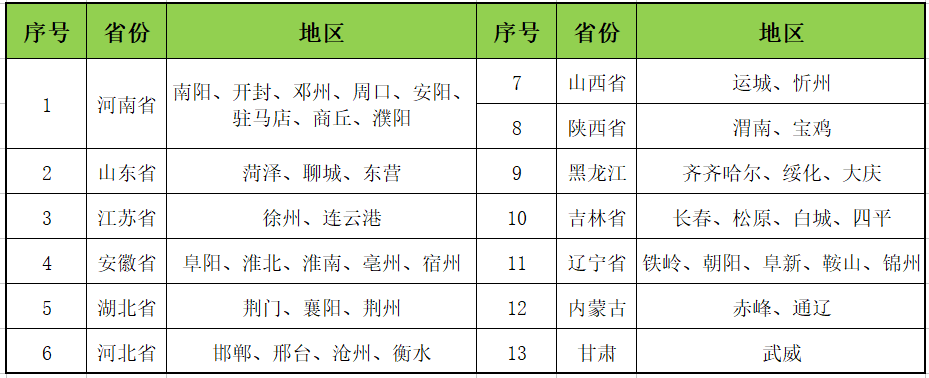 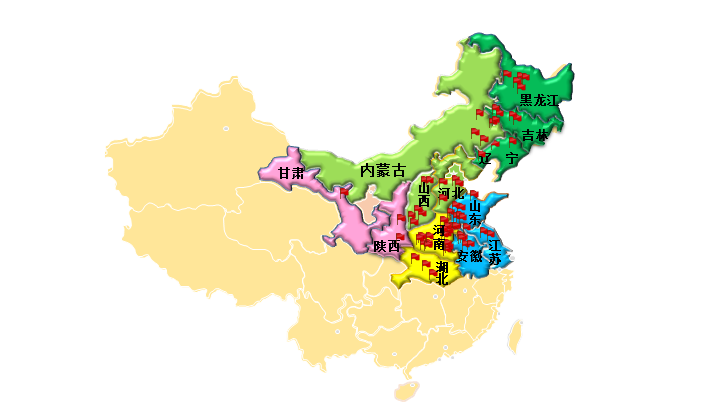 